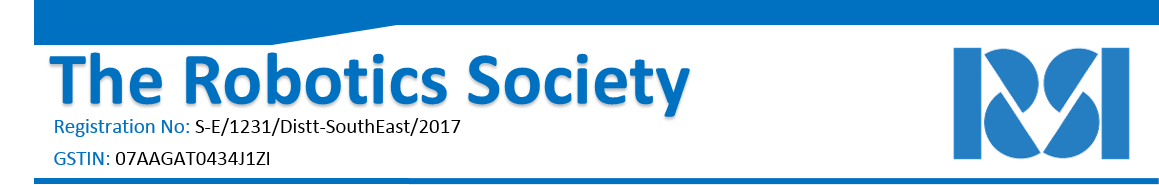 Application Form for Student Chapter of “The Robotics Society”   □ check appropriate box of the form.#List of research areas: AI, control, mobile robotics, kinematics & dynamics, design, micro/nano, human centered robotics, industrial/defense/space/nuclear applications, optimization, smart materials, etc.Appendix:Please provide the details of student members and office bearersSignature of Faculty CoordinatorSl. NOName, Address, e-mailTRS membership number Official Position                     ( Secretary, treasurer etc.)